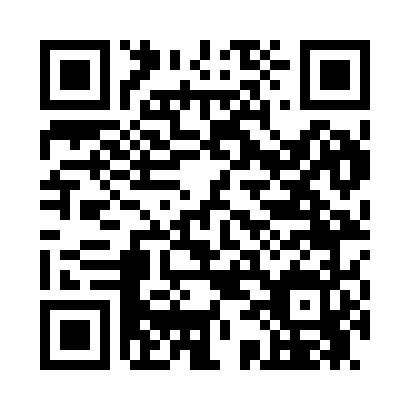 Prayer times for Coyleville, Pennsylvania, USAWed 1 May 2024 - Fri 31 May 2024High Latitude Method: Angle Based RulePrayer Calculation Method: Islamic Society of North AmericaAsar Calculation Method: ShafiPrayer times provided by https://www.salahtimes.comDateDayFajrSunriseDhuhrAsrMaghribIsha1Wed4:516:171:165:088:169:422Thu4:496:151:165:088:179:433Fri4:486:141:165:088:189:454Sat4:466:131:165:088:199:465Sun4:456:121:165:098:209:476Mon4:436:101:155:098:219:497Tue4:416:091:155:098:229:508Wed4:406:081:155:108:239:529Thu4:386:071:155:108:249:5310Fri4:376:061:155:108:259:5411Sat4:366:051:155:108:269:5612Sun4:346:041:155:118:279:5713Mon4:336:031:155:118:289:5914Tue4:316:021:155:118:2910:0015Wed4:306:011:155:128:3010:0116Thu4:296:001:155:128:3110:0317Fri4:275:591:155:128:3210:0418Sat4:265:581:155:128:3310:0519Sun4:255:571:155:138:3410:0720Mon4:245:571:165:138:3510:0821Tue4:235:561:165:138:3610:0922Wed4:215:551:165:148:3710:1123Thu4:205:541:165:148:3810:1224Fri4:195:541:165:148:3810:1325Sat4:185:531:165:148:3910:1426Sun4:175:521:165:158:4010:1527Mon4:165:521:165:158:4110:1728Tue4:155:511:165:158:4210:1829Wed4:155:511:165:158:4310:1930Thu4:145:501:175:168:4310:2031Fri4:135:501:175:168:4410:21